ΕΛΛΗΝΙΚΗ  ΔΗΜΟΚΡΑΤΙΑ                       Ρόδος  01/04/2021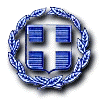 ΝΟΜΟΣ ΔΩΔΕΚΑΝΗΣΟΥ       		    Πρακτικό 10ο    ΔΗΜΟΣ  ΡΟΔΟΥ           		     ΠΙΝΑΚΑΣ ΔΗΜΟΣΙΕΥΣΗΣ ΘΕΜΑΤΟΣ   ΕΚΤΑΚΤΗΣ ΣΥΝΕΔΡΙΑΣΗΣ ΤΟΥ ΔΗΜΟΤΙΚΟΥ ΣΥΒΟΥΛΙΟΥ  30/03/2021 ΟΙ ΜΑΡΤΥΡΕΣ :   	                                                              Η ΕΝΕΡΓΗΣΑΣ ΤΗΝ         ΤΟΙΧΟΚΟΛΛΗΣΗ Μοσχούς Σωτήρης2)  Μανωλίτση  Μαρία          				ΘΕΜΑΑΡΙΘΜΟΣΑΠΟΦΑΣΗΣΨΗΦΟΦΟΡΙΑΕνημέρωση από τον Δήμαρχο Αντώνη Β. Καμπουράκη και τους κ.κ. Αντιδημάρχους, Εντεταλμένους Συμβούλους & Δημοτικούς Συμβούλους.Έγκριση αναμόρφωσης προϋπολογισμού, τροποποίηση τεχνικού προγράμματος Δήμου Ρόδου, οικονομικού έτους 2021, αρ. εισήγησης 727/2021 της εφαρμογής εισηγήσεων του Δήμου Ρόδου.55/201Κατά πλειοψηφία02.	Έγκριση της αρ. 92/19-02-2021 Απόφασης Οικονομικής Επιτροπής που αφορά στην «Τροποποίηση της απόφασης Ο.Ε. αρ. 990/2020 με θέμα «Έγκριση Ολοκληρωμένου Πλαισίου Δράσης (Ο.Π.Δ.) Δήμου Ρόδου έτους 2021», ως προς το Ο.Π.Δ. του Δημοτικού Λιμενικού Ταμείου Νότιας Δωδεκανήσου, σύμφωνα με την νέα απόφαση του Διοικητικού τους Συμβουλίου, με αρ. 6Α/2021, αρ. εισήγησης 668/2021, της εφαρμογής εισηγήσεων του Δήμου Ρόδο56/2021Κατά πλειοψηφία03.	Έγκριση συμπλήρωσης της υπ’ αριθ. 336/2020 Απόφασης του Δημοτικού Συμβουλίου, που αφορά στην «Έγκριση της αρ. 987/2020 Απόφασης της Οικονομικής Επιτροπής, που αφορά «Έγκριση της έκθεσης εκτίμησης της Επιτροπής Εκτίμησης& Καταλληλότητας Ακινήτων & Κινητών Πραγμάτων, προς μίσθωση,  εκμίσθωση, αγορά και εκποίηση, που αφορά τη μίσθωση ακινήτου για το υπό ίδρυση 02ου 6/θέσιου Δημοτικού Σχολείου Κρεμαστής, αρ. εισήγησης 661/2021 της εφαρμογής εισηγήσεων του Δήμου Ρόδου.57/2021ΟΜΟΦΩΝΑ04. Έγκριση της αρ. 12/05.03.2021 Απόφασης Επιτροπής Ποιότητας Ζωής, που αφορά στην «Έγκριση της υπ’ αρ. 2/2021 απόφασης του Συμβουλίου της Κοινότητας Ρόδου με θέμα «Δημιουργία διάβασης πεζών, στην οδό Κων. Παλαιολόγου, στην Δ.Ε. Ρόδου» (υπ’ αριθμό μελέτης Α.Ρ.Μ.:1/2021)».58/2021ΟΜΟΦΩΝΑ05.	Έγκριση της αρ. 13/05.03.2021 Απόφασης Επιτροπής Ποιότητας Ζωής, που αφορά στην «Έγκριση μελέτης «εισόδου εξόδου» οχημάτων, από την Κ.Μ.1139 γαιών Λάρδου, επί χαρακτηρισμένης ως δημοτικής-κοινοτικής οδού με (ΦΕΚ 463/Δ/1990), ιδιοκτησίας «Ε. & Π. ΤΣΟΥΚΟΥ Ο.Ε.», για χρήση κατοικιών».59/2021ΟΜΟΦΩΝΑ06.	Έγκριση της αρ. 14/05.03.2021 Απόφασης Επιτροπής Ποιότητας Ζωής, που αφορά στην «Έγκριση μελέτης εισόδου εξόδου οχημάτων, από την ΚΜ 2981 γαιών Αφάντου, ιδιοκτησίας «Φλώρου Νικολάου», για χρήση κατοικίας».60/2021ΟΜΟΦΩΝΑ07.	Έγκριση της αρ. 15/05.03.2021 Απόφασης Επιτροπής Ποιότητας Ζωής, που αφορά στην «Έγκριση της υπ’ αρ. 8/2020 απόφασης της Κοινότητας Λίνδου, με θέμα «Λήψη απόφασης για Αποχαρακτηρισμό τμήματος υφιστάμενης κτηματολογικής οδού, εντός του οικιστικού θύλακα, της μικρής παραλίας του Οικισμού Λίνδου»61/2021ΟΜΟΦΩΝΑ08.	Ανάκληση της υπ’ αριθ. 49/2021 Απόφασης του Δημοτικού Συμβουλίου, σχετικά με την μεταβίβαση άνευ ανταλλάγματος μεταφορικών μέσων από τη ΔΕΡΜ Α.Ε. στο Δήμο Ρόδου, αρ. εισήγησης 686/2021, της εφαρμογής εισηγήσεων του Δήμου Ρόδου62/2021ΟΜΟΦΩΝΑ09.	Πραγματοποίηση Στειρώσεων σε Αδέσποτα Ζώα Συντροφιάς, από τον κτηνίατρο κ. Παναγιώτη Μαργιέ του Ιακώβου, αρ. εισήγησης 747/2021, της εφαρμογής εισηγήσεων του Δήμου Ρόδου, αρ. εισήγησης 747/2021 της εφαρμογής εισηγήσεων του Δήμου Ρόδου63/2021ΟΜΟΦΩΝΑΈγκριση συζήτησης εκτός ημερησίας διάταξης θεμάτων64/2021ΟΜΟΦΩΝΑΕκτός Η/Δ: Πρόσληψη προσωπικού - Νέες προσλήψεις   προσωπικού με σύμβαση εργασίας ιδιωτικού δικαίου ορισμένου χρόνου στο πλαίσιο Ευρωπαϊκού Συγχρηματοδοτούμενου Προγράμματος «Εναρμόνιση οικογενειακής και επαγγελματικής ζωής  2020 – 2021.65/2021ΟΜΟΦΩΝΑΕκτός Η/Δ: Έγκριση της υπ'αριθ. 205/2021 Απόφασης Οικονομικής Επιτροπής περί  παράτασης καταβολής δόσεων αιγιαλού & παραλίας. Το θέμα αυτό θεωρείται κατεπείγον προς διευκόλυνση των οφειλετών αιγιαλού & παραλίας, λόγω COVID_19.66/2021ΟΜΟΦΩΝΑ